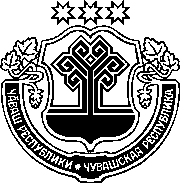 ЧӐВАШ РЕСПУБЛИКИНСАККУНӖХУРТ-ХӐМӐР ӖРЧЕТЕС ӖҪРИ УЙРӐМ 
ХУТШӐНУСЕНЕ ЙӖРКЕЛЕССИ ҪИНЧЕНЧӑваш Республикин Патшалӑх Канашӗ2021 ҫулхи юпа уйӑхӗн 14-мӗшӗнчейышӑннӑ1 статья. Ҫак Саккун йӗркелекен ыйтусем Ҫак Саккун Федерацин "Раҫҫей Федерацийӗнче хурт-хӑмӑр ӗрчетесси ҫинчен" 2020 ҫулхи раштав уйӑхӗн 30-мӗшӗнчи 490-ФЗ №-лӗ саккунӗпе (малалла – Федераци саккунӗ) килӗшӳллӗн Чӑваш Республикин территорийӗнче хурт-хӑмӑр ӗрчетес ӗҫе тунӑ май пулакан уйрӑм хутшӑнусене йӗркелет.2 статья.	Хурт-хӑмӑр ӗрчетес ӗҫе право тӗлӗшӗнчен йӗркелесе пырассиХурт-хӑмӑр ӗрчетес ӗҫе право тӗлӗшӗнчен йӗркелессине Федераци саккунӗпе, федерацин ытти саккунӗсемпе тата Раҫҫей Федерацийӗн ытти нормативлӑ право акчӗсемпе, ҫак Саккунпа, Чӑваш Республикин ытти саккунӗсемпе тата Чӑваш Республикин ытти нормативлӑ право акчӗсемпе, вырӑнти хӑй тытӑмлӑх органӗсен нормативлӑ право акчӗсемпе килӗшӳллӗн туса пыраҫҫӗ.3 статья. Ҫак Саккунра усӑ куракан тӗп ӑнлавсем Ҫак Саккунра Федераци саккунӗпе пӑхса хӑварнӑ тӗп ӑнлавсемпе усӑ кураҫҫӗ.4 статья.	Чӑваш Республикин Патшалӑх Канашӗн хурт-хӑмӑр ӗрчетессине аталантарас ӗҫри полномочийӗсемЧӑваш Республикин Патшалӑх Канашӗн хурт-хӑмӑр ӗрчетессине аталантарас ӗҫри полномочийӗсен шутне ҫаксем кӗреҫҫӗ:1) хурт-хӑмӑр ӗрчетес ӗҫе аталантарас енӗпе Чӑваш Республикин саккунӗсене йышӑнасси;2) Раҫҫей Федерацийӗн саккунӗсемпе тата Чӑваш Республикин саккунӗсемпе килӗшӳллӗн пурнӑҫлакан ытти полномочисем.5 статья.	Чӑваш Республикин Министрсен Кабинечӗн хурт-хӑмӑр ӗрчетессине аталантарас ӗҫри полномочийӗсемЧӑваш Республикин Министрсен Кабинечӗн хурт-хӑмӑр ӗрчетессине аталантарас ӗҫри полномочийӗсен шутне ҫаксем кӗреҫҫӗ:1) хурт-хӑмӑр ӗрчетес ӗҫе аталантарас енӗпе хӑйӗн компетенцийӗн шайӗнче Чӑваш Республикин нормативлӑ право акчӗсене йышӑнасси;2) Чӑваш Республикин ӗҫ тӑвакан влаҫӗн хурт-хӑмӑр ӗрчетессине аталантарас ӗҫри полномочиллӗ органӗсене палӑртасси;3) Раҫҫей Федерацийӗн нормативлӑ право акчӗсемпе тата Чӑваш Республикин нормативлӑ право акчӗсемпе пӑхса хӑварнӑ ытти полномочисем.6 статья.	Чӑваш Республикин ӗҫ тӑвакан влаҫӗн хурт-хӑмӑр ӗрчетессине аталантарас ӗҫри полномочиллӗ органӗсен полномочийӗсемЧӑваш Республикин ӗҫ тӑвакан влаҫӗн хурт-хӑмӑр ӗрчетессине аталантарас ӗҫри полномочиллӗ органӗсен полномочийӗсен шутне ҫаксем кӗреҫҫӗ:1) хурт-хӑмӑр ӗрчетес ӗҫе аталантарас енӗпе патшалӑх политикине пурнӑҫласси;2) хурт-хӑмӑр ӗрчетес ӗҫе аталантармалли Чӑваш Республикин патшалӑх программисене (Чӑваш Республикин патшалӑх программисен ҫум программисене) туса хатӗрлесси тата пурнӑҫласси;3) утарӑн ветеринарипе санитари паспортне туса хатӗрлемелли тата тытса пымалли йӗркене палӑртасси;4) Раҫҫей Федерацийӗн нормативлӑ право акчӗсемпе тата Чӑваш Рес-публикин нормативлӑ право акчӗсемпе пӑхса хӑварнӑ ытти полномочисем.7 статья.	Хурт-хӑмӑр ӗрчетессине аталантарас ӗҫре патшалӑх пулӑшассиХурт-хӑмӑр ӗрчетес ӗҫе аталантарма Федераци саккунӗн 7 статйипе палӑртнӑ задачӑсене пурнӑҫлас тӗллевпе Чӑваш Республикин патшалӑх влаҫӗн органӗсем, вырӑнти хӑй тытӑмлӑх органӗсем право, экономика тата йӗркелӳ тӗлӗшӗнчи мерӑсене ҫак майсемпе пурнӑҫлаҫҫӗ:1) хурт-хӑмӑр продукцине туса кӑларакансен ӗҫ-хӗлне информаци тӗлӗшӗнчен тивӗҫтерсе;2) продукцине вырнаҫтаракан (сутакан), тирпейлекен, пулӑшу ӗҫӗсем туса паракан, потребитель тата ытти ял хуҫалӑх кооперативӗсене йӗркелеме пулӑшса;3) производствӑра йӗркелӳпе право, экологи тата ытти енӗпе лайӑх условисем туса хурт-хӑмӑр продукцине туса кӑларас ӗҫе аталантарма пулӑшса, ҫав шутра наукӑпа техника ӗҫӗсемпе тата технологисемпе тивӗҫтерсе.8 статья.	Чӑваш Республикин саккунӗсен уйрӑм акчӗсем хӑйсен вӑйне ҫухатнӑ тесе йышӑнассиҪаксем хӑйсен вӑйне ҫухатнӑ тесе йышӑнас:1) Чӑваш Республикин "Хурт-хӑмӑр ӗрчетесси тата пыл хурчӗсемпе 
тусанлантаракан тискер хуртсене сыхласси ҫинчен" 1997 ҫулхи раштав уйӑхӗн 19-мӗшӗнчи 27 №-лӗ саккунӗ (Чӑваш Республикин Патшалӑх Канашӗн ведомоҫӗсем, 1998, 23 №);2) Чӑваш Республикин "Чӑваш Республикин "Хурт-хӑмӑр ӗрчетесси тата пыл хурчӗсемпе тусанлантаракан тискер хуртсене сыхласси ҫинчен" саккунне улшӑнусем кӗртесси ҫинчен" 2000 ҫулхи юпа уйӑхӗн 23-мӗшӗнчи 32 №-лӗ саккунӗ (Чӑваш Республикин Патшалӑх Канашӗн ведомоҫӗсем, 2000, 37 №);3) Чӑваш Республикин "Чӑваш Республикин "Хурт-хӑмӑр ӗрчетесси тата пыл хурчӗсемпе тусанлантаракан тискер хуртсене сыхласси ҫинчен" саккунне улшӑнусем кӗртесси ҫинчен" 2006 ҫулхи пуш уйӑхӗн 30-мӗшӗнчи 5 №-лӗ саккунӗ (Чӑваш Республикин Патшалӑх Канашӗн ведомоҫӗсем, 2006, 67 №);4) Чӑваш Республикин "Чӑваш Республикин "Хурт-хӑмӑр ӗрчетесси тата пыл хурчӗсемпе тусанлантаракан тискер хуртсене сыхласси ҫинчен" саккунӗн 5 статйине улшӑнусем кӗртесси ҫинчен" 2009 ҫулхи утӑ уйӑхӗн 24-мӗшӗнчи 46 №-лӗ саккунӗ (Чӑваш Республикин Патшалӑх Канашӗн ведомоҫӗсем, 2009, 81 №);5) Чӑваш Республикин "Чӑваш Республикин "Хурт-хӑмӑр ӗрчетесси тата пыл хурчӗсемпе тусанлантаракан тискер хуртсене сыхласси ҫинчен" саккунне улшӑнусем кӗртесси ҫинчен" 2011 ҫулхи ҫу уйӑхӗн 30-мӗшӗнчи 27 №-лӗ саккунӗ (Чӑваш Республикин Патшалӑх Канашӗн ведомоҫӗсем, 2011, 90 №);6) Чӑваш Республикин "Чӑваш Республикин "Хурт-хӑмӑр ӗрчетесси тата пыл хурчӗсемпе тусанлантаракан тискер хуртсене сыхласси ҫинчен" саккунне улшӑнусем кӗртесси ҫинчен" 2017 ҫулхи ҫӗртме уйӑхӗн 14-мӗшӗнчи 37 №-лӗ саккунӗ (Чӑваш Республикин Саккунӗсен пуххи, 2017, 7 №).9 статья. Ҫак Саккун вӑя кӗресси Ҫак Саккун ӑна официаллӑ йӗркепе пичетлесе кӑларнӑ кун хыҫҫӑн вунӑ кун иртсен вӑя кӗрет.Шупашкар хулиЧӑваш РеспубликинПуҫлӑхӗО. Николаев